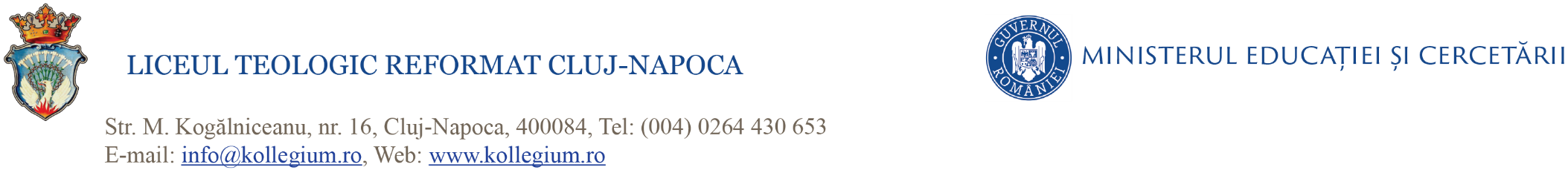 PROGRAMUL ACTIVITĂȚILOR SĂPTĂMÂNII “ȘCOALA ALTFEL” LICEUL TEOLOGIC REFORMAT CLUJ-NAPOCA29 MARTIE – 2 APRILIE, 2021Programul săptămânii Școala altfel 29 martie – 2 aprilie, 2021Grupele PreșcolareProgramul săptămânii Școala altfel 29 martie – 2 aprilie, 2021 Clase primareProgramul săptămânii Școala altfel 29 martie – 2 aprilie, 2021Clasele V-VIII.Programul săptămânii Școala altfel, 29 martie – 2 aprilie, 2021Clasele IX-XII.Programul săptămânii Școala altfel 29 martie – 2 aprilie, 2021Clasele profesionaleNr. crt.Denumirea activităţiiObiective urmăriteTipul activităţiiResponsabilParticipanţi/InvitaţiTermen/Interval orar1.Grupa mică: Teatru de păpușiGrupa mijlocie: „Povestea bobului de grâu”Grupa mare: Teatru de păpuși-promovarea unei atitudini pozitive și deschise față de lectură și artă; -dezvoltarea gustului pentru frumos;-formarea unor deprinderi de plantare, îngrijire şi ocrotire a unei plante-observarea procesului de germinaţie, înţelegerea cazualităţii schimbării unor fenomene şi transformările din mediul înconjurător-cultivarea sensibilității artistice prin audierea unor creații din literatura pentru copii, specifice vârstei- dezvoltarea creativității și expresivității limbajului oralVizionare;Cultural-artistic-plantare în vederea observării fenomenului de germinaţieVizionare;Cultural-artistic-educatoarele grupei-îngrijitoarea grupei.-educatoarele grupei-îngrijitoarea grupei-educatoarele grupei-îngrijitoarea grupei- copiii grupei- copiii grupei- copiii grupeiLuni, 29.03.09:00-10:009.00 -10.3010:00-11:002.Grupa mică: Micii sportiviGrupa mijlocie: „Obiceiuri şi tradiţii de Paşti”Grupa mare: Ziua sportului: Mișcarea face bine!-respectarea unor regului ale jocurilor propuse; -manifestarea spiritului competitiv și a celui de echipă;-promovarea tradiţiilor şi obiceiurilor de Paşti, dezvoltarea responsabilităţii pentru valorile tradiţionale-cunoaşterea semnificaţiei sărbătorilor pascale-Influența pozitivă a copiilor față de jocurile de mișcare-dezvoltarea deprinderilor muzicale și ritmice prin mișcare-jocuri de mișcare-convorbire cu profesorul de religie, jocuri de rolJocuri de mișcare și ritmice-educatoarele grupei-îngrijitoarea grupei-educatoarele grupei-îngrijitoarea grupei.-educatoarele grupei-îngrijitoarea grupei- copiii grupei- profesorul de religie, copiii din grupă,- copiii grupeiMarți30.03.09:00-10:009.00 -12.0010:00-11:003.Grupa mică: Atelier de creație: OrigamiGrupa mijlocie: “Decoraţiuni de Paşte”Grupa mare:  Împreună cu școlarii: “Şi noi vom fi şcolari ...”-realizare de lucrări pe tema sărbătorii pascale-stimularea creativității-realizarea unor creaţii artistice în spiritul sărbătorilor pascale-valorizarea abilităţilor artistico-plastice şi practice ale copiilor-socializarea preșcolarului cu cei din jur.- dezvoltarea creativității și expresivității limbajului oral-experiență artistică-activitate practică și artistică-ateliere de creaţie-activitate practică și artistică-educatoarele grupei-îngrijitoarea grupei.-educatoarele grupei-îngrijitoarea grupei-educatoarele grupei-Învățătoarea clasei a IV-a-îngrijitoarea grupei- copiii grupei- copiii grupei- copiii grupei-copiii clasei a IV-aMiercuri31.03.09:30-11:009.30 – 10. 3009:30-11:004.Grupa mică: Cum să ne hrănim sănătos?Grupa mijlocie: „În aşteptarea iepuraşului”Grupa mare: Nu te supăra frate!”Jocuri de societate în echipe”-conștientizarea rolului unei alimentații sănătoase și echilibrate -participare activă la prepararea salatelor de fructe-cultivarea sensibilităţii artistice prin audierea unor creaţii din literatura pentru copii, specifice vârstei- dezvoltarea creativităţii şi expresivităţii limbajului oral-dezvoltarea gândirii logice-dezvoltarea abilităților sociale (cooperare cu ceilalți copii, strategii de rezolvare de probleme, etc.)Practică-teatru de masă-activitate socio-emoțională-educatoarele grupei-îngrijitoarea grupei-educatoarele grupei-îngrijitoarea grupei-educatoarele grupei-îngrijitoarea grupei- copiii grupei- copiii grupei- copiii grupeiJoi01.04.10:00-11:009.00 – 12.0010:00-11:005.Toate grupele: Vinerea Paștelor – slujbaă specială pentru copii la bisericile reformate- respectarea principiilor religios-morale în familie și societate- descoperirea esenţei sărbătorilor pascale, punerea în scenă a acţiunilor petrecute în acele zile, a dimineţii învierii-dezvoltarea capacității de cunoaștere și înțelegere a sărbătorilor și tradițiilor pascale-stimularea expresivității și creativității prin activități de exprimare practicăCulturalActivități socio-educative-diaconii -preoții bisericilor reformate - copiii -părințiiVineri02.04.10:00-11:00Nr. crt. Denumirea activităţii Obiective urmărite Tipul activităţii Responsabil Participanţi/ Invitaţi Termen/ Interval orar Luni, 29 martieLuni, 29 martieLuni, 29 martieLuni, 29 martieLuni, 29 martieLuni, 29 martieLuni, 29 martieSlujbă religioasă-Orientarea elevilor spre religie şi credinţă, dezvoltarea educaţiei spirituale;-slujbă religioasăpreot-prof. Kiss- Cserey Zoltan Toate clasele primareAmenajarea unei mini-grădini-îndrumarea elevi-lor să folosească elemente naturale și plantarea corespunzătoare a plantelor; protejarea naturii-recunoașterea părților componente ale unei plante-activitate frontală și individualăînv. Szilágyi IzabelaClasa preg.08:00-12:00Mens sana in corpore sano-orientarea elevilor către un stil de viață sănătos-realizarea unor planșe care ilustrează cum putem să ne menținem sănătatea-activitate frontală și individuală-activități de  educație fizică și psihicăProf. Finta Istvánînv. Szabó I. CristinaClasa I. 08:00-12:00Stil de viață sănătos  -formarea și cultivarea interesului pentru problematica sănătății-formarea și consolidarea deprinderilor de igienă, mișcare, de odihnă și recreere-stimularea abilităților mentale, fizice și emoționale prin practicarea sportului-conștientizarea siguranței alimentare-autoaprecierea comportamentului prin raportare la un stil de viață sănătos și la mediu-dezbatere-activitate practică-activități de educație fizică înv. Makkai Máriaprof. Finta IstvánClasa a II-a08:00-12:00Activi și sănătoși Îndrumarea elevilor spre un stil de viață sănătos și echilibrat.Activitate frontală și individuală.Activități de educație fizică. înv. Kiss IldikóProf. Finta István Clasa a III-a08:00-12:00Universul meuFormarea atit. de autocunoastere, increderea de sine, sensibilizare fata de universul înconjuratorJocuri Activ. frontala, individuala. Inv. Szanto Zita- ElizaClasa a IV-a08:00-12:00Marți, 30 martieMarți, 30 martieMarți, 30 martieMarți, 30 martieMarți, 30 martieMarți, 30 martieMarți, 30 martieIepuraș de Paște-dezvoltarea creativității.-prezentarea obiceiurilor  de Paște-activitate practică și artistică, atelier de creațieînv. Szilágyi IzabelaClasa preg.08:00-12:00Eu și sentimentele mele-recunoașterea diferitelor sentimente care ne determină comportamentul-sensibilizare față de fenomenul ,,Bullying”-vizionarea unor filme educative-discuții legate de tema propusăînv. Szabó I. CristinaClasa I. 08:00-12:00Experimentez, descopăr, învăț-descoperireaunor legi de bază ale fizicii și învățarea prin joacă a principiilor mecanicii-măsurarea forțelor, lucrul mecanic, transmisia forței și energia mișcării- experimentarea magnetismului-efectuarea unor experimente interesante-cunoașterea unor invenții care au revoluționat viața omenirii-activități practiceînv. Makkai Máriainvitat, prof. László Margitprof. Apáczai CsillaClasa a II-a08:00-12:00Eu și colegii mei -efectul jocurilor/activităților bazate pe caracter colectivDiscuții legate de tema propusă.Realizarea unor jocuri/activități bazate pe caracter colectiv.   înv. Kiss Ildikó Clasa a III-a08:00-12:00Vizionare film artistic, tema istorica. Discutii-stimularea motivatiei de a învăța istoria. -observarea, analizarea unor elemente, personaje, acțiuni. Activ. educativa Discuții pe tema propusă. Inv. Szanto Zita-Eliza Clasa a IV-a08:12:00Miercuri, 31 martieMiercuri, 31 martieMiercuri, 31 martieMiercuri, 31 martieMiercuri, 31 martieMiercuri, 31 martieMiercuri, 31 martieSă ne păstrăm sănătatea-îndrumarea elevilor spre un stil de viață sănătos-activitate frontală și individuală-activități de  educație fizică înv. Szilágyi Izabelaprof.Virág CsillaClasa preg.08:00-12:00Tradiții legate de sărbătoarea Paștelui-cunoașterea tradițiilor populare-stimularea creativității elevilor;-dezvoltarea dexterității -activitate practică și artistică, atelier de creațieînv. Szabó I. CristinaClasa I. 08:00-12:00Atelier de creație ”Motive pascale”-stimularea creativităţii elevilor în domeniul artistico-plastic-cunoaşterea tradiţiilor și obiceiurilor populare în perioada pascală, semnificaţia religioasă a sărbătorii Paştelui-respectarea unor practici și obiceiuri strămoșești-activitate artistico-practică-ateliere de lucruînv. Makkai MáriaClasa a II-a08:00-12:00Pregătiri pentru sărbătorile de Paști -dezvoltarea creativității.-prezentarea obiceiurilor și pregătirilor.Realizarea unor decorațiuni de paște.   înv. Kiss IldikóClasa a III-a08:00-12:00Arta incondeierii ouălor Iepurașul de Paște -formarea atit. pozitive pt. obiceiurile străvechi. -insusirea tehnicii chisita. -formarea responsabilității fata de colegii mai mici, sarcini sociale. Prezentare frontala. Activ. practice creative individuale. Atelier de lucru. Inv.Szanto Zita-ElizaClasa a IV-a08:00-11:0011:00-12:00Joi, 1 aprilieJoi, 1 aprilieJoi, 1 aprilieJoi, 1 aprilieJoi, 1 aprilieJoi, 1 aprilieJoi, 1 aprilieÎn lumea minunată a basmelor-cultivarea, dezvoltarea interesului pentru textul literar-Vizionarea spectacolului Paprika Jancsi-activitate artistică -activități individualeînv. Szilágyi IzabelaClasa preg.08:00-12:00 În lumea poveștilor-cultivarea interesului pentru textul literar-dezvoltarea interesului pentru latura artistică-vizionarea spectacolului: “Paprikajancsi kalandjai”-sensibilizarea elevilor pentru muzica şi teatru-activitate cultural-artistică -activități individuale: povestire și desene-spectacol oferit de Teatrul de Păpuși, Puck”înv. Szabó I. CristinaTeatrul de Păpuși, Puck”	 Clasa I. 08:00-12:00Carnaval de primăvară, spectacol în aer liber-prezentarea unor poezii de primăvară, ilustrații pe baza poeziilor-alcătuirea unor noi perspective asupra teatrului și a muzicii-vizionarea spectacolului “Paprikajancsi kalandjai”-sensibilizarea elevilor pentru muzică şi teatru.-identificarea unor instrumente muzicale-mișcări ritmice pe baza unor acorduri muzicale-dezvoltarea simţului artistic şi cultural-activități individuale, recitare-audiție muzicală-vizionare spectacolînv. Makkai Máriainvitați:Teatrul de păpuși Puck, tenor Pataki AdorjánClasa a II-aMagia poveștilor -efectul povestirii asupra dezvoltării personalității copiilor.-vizionarea spectacolului.Activitate artistică - realizarea comună a unui desen bazat pe ideile fiecărui elev.Spectacol oferit de Teatrul de Păpuși Puck. înv. Kiss IldikóClasa a III-a08:00-12:00In ritmul lui Paprika Jancsi-dezvoltarea aptit. psiho-motorie, coordonării, supletei mișcării. -vizionarea spectacolului  'Paprika Jancsi kalandjai"Activ. de educație fizică și psihică. Vizionare spectacol. Inv. Szanto Zita-ElizaClasa a IV-a08:00-12:00Vineri, 2 aprilieVineri, 2 aprilieVineri, 2 aprilieVineri, 2 aprilieVineri, 2 aprilieVineri, 2 aprilieVineri, 2 aprilie10.Slujbă religioasă de Vinerea MarePromovarea valorilor religioase ale neamuluiParticiparea la slujbele din comunitățile religioase proprii Toate clasele Ora 10Nr. crt.Denumirea activităţiiObiective urmăriteTipul activităţiiResponsabilParticipanţi/InvitaţiTermen/Interval orar1.Deschiderea Săptămânii - SlujbăPregătirea elevilor pentru programele săptămâniiSlujbă religioasăProf-preot Kiss-Cserey ZoltánClasele V-VIII.Luni, 29.03.Ora 8.30-8.502.Jocuri lingvistice creative în limba germanăDezvoltarea gândirii logice, deosebire de diftonguri, dezvoltarea pronunției și a vocabularuluiJoc online pe platforma TeamsProf. Lapohos Ildikó, Palkó BoglárkaClasele V-VIII.Luni, 29.03. ora 9:00-10:453.Joaca și cuvinteleValorificarea aptitudinilor și a abilităților dobândite de elevi;Promovarea unei gândiri flexibile;Stimularea unei gândiri creative; Dezvoltarea competențelor de comunicare;Meetingpe platforma Microsoft TeamsProf. Kovács-V. EmiliaClasele V-VIII.Luni, 29.03. ora 11:15-13:004.Mâncăruri tradiționale în lume – activitate interactivă în limba englezăDezvoltarea vocabularului în limba engleză;Stimularea gândirii critice;Dezvoltarea competențelor digitale;Quiz, Kahoot, PPTProf. Kulcsar GabrielaClasele V-VIII.Marți, 30.03.Ora 9:00-10:455.Concurs interpretare de muzică populară „Seprődi János”Îmbogățirea repertoriului individual de muzică populară al elevului;- Memorarea unei melodii;Învățare de noi melodii;Comemorarea activității de folclorist al fostului profesor al Colegiului SEPRŐDI JÁNOSMeeting pe TeamsProf.dr. Székely ÁrpádProf.dr. Gergely ZoltánClasele V-VIII.Marți, 30.03.Ora11:15-13:006.Șah onlineDezvoltarea gândirii logice, a memoriei, a creativității, a imaginației, a calității de analiză;Învățarea diferitelor reguli, strategii;Formarea deprinderilor etice în raport cu adversarii și cei din jur;Meeting pe Teams, Sah online pe www.chess.comProf.Kutos Tündeinvitat: Székely Tibor (fost elev a școlii)Clasele V-VIII.Miercuri, 31.03.Ora 9:00-10:457.Găuri negre -film documentarCaptarea interesului pentru fizică și științele exacte;Cunoașterea spațiului extra-terestru;Deslușirea unor mistere despre Univers;Meeting pe platformaMicrosoft TeamsProf.Szallos JánosClasele V-VIII.Miercuri, 31.03.Ora 11:15-13:008.Robotică cu tehnologiile viitoruluiDezvoltarea competențelor digitale și a competențelor de programareMeeting pe platforma Microsoft TeamsProf.Katona IlonaClasele V-VIII.Invitat: Killyéni AndrásJoi, 01.04.
 Ora 9:00-10:459.Învierea DomnuluiDezvoltarea sprituală a eleviilor în contextul sărbătorilor pascale, asumarea personală a Învierii Domnului.Meeting pe platforma Microsoft TeamsProf.Szőcs MagdolnaClasele V-VIII.Joi, 01.04.Ora 11:15-13:0010.Slujbă religioasă de Vinerea MarePromovarea valorilor religioase ale neamuluiParticiparea la slujbele din comunitățile religioase proprii Clasele V-VIII.Vineri, 02.04.Ora 10Nr. crt. Denumirea activităţiiObiective urmăriteTipul activităţiiResponsabilParticipanţi/InvitaţiTermen/Interval orar1.Deschiderea Săptămânii - SlujbăPregătirea elevilor pentru programele săptămâniiSlujbă religioasăProf-preot Kiss-Cserey ZoltánClasele IX-XII.Luni, 29.03.Ora 8.30-8.502.Rarități în Fondul Colegiului Reformat din Biblioteca Academiei Române, Filiala Cluj-NapocaCunoașterea Bibliotecii naționalizate a Liceului Teologic Reformat Cluj;Familiarizarea elevilor cu noțiunile de:- manuscrise- incunabule- carte veche- editie princepsMeeting pe platforma Microsoft TeamsProf. Péter CsabaClasele IX-XII.A.Luni, 29.03. Ora 9.00–10.453.Se prezintă bobociiCunoașterea bobocilor, elevilor din clasa IXCSocializarea între eleviPrezentarea de către boboci a unor experimente chimice realizabile cu substante din bucatarie.MeetingMicrosoft TeamsProf.Szakács EnikőClasele IX-XII.C.Luni,29.03.Ora 9.00-10.454.Prezentarea examenelor (atestatelor) ECL -limba germană și englezăDezvoltarea competențelor lingvistice: producere de mesaje scrise și comunicare orală în limba germană și engleză, înțelegere de texte auditive, interpretare de texteMeeting pe platforma online TeamsProf. Lapohos Ildikó, prof. Palkó BoglárkaClasele IX.A, X.AInvitat: Baritz Ágnes, Facultatea SapiențiaLuni, 29.03.Ora 11:15-13:005.Fii și tu înțelept!Dezvoltarea competențelor lingvisticeDezvoltarea competențelor digitaleDezvoltarea culturii generaleMeeting pe platforma Microsoft TeamsProf. Molnar-Galaczi IuliannaProf. Mihalyfalvi KatalinClasele IX-XII.C.Luni, 29.03.Ora11.15 – 13.006.O carieră de succesDezvoltarea competenţelor necesare elevilor pentru  managementul propriei cariereMeeting pe platforma Microsoft TeamsProf-psiholog Baxter-Dáné GabriellaClasele	XI. A, XII.ALuni, 29. 03Ora 11.15-13.007.Bicentenarul primului edificiu permanent al Teatrului Maghiar de pe strada Farkas/Kogălniceanu din ClujCunoașterea trecutului Teatrului Maghiar din ClujFamiliarizarea elevilor cu istoria teatrului maghiarColaborarea elevilor de la Colegiul Reformat cu colectivul de actori din anii 1800.Meetingpe platforma Microsoft TeamsProf. Szilágyi Gizella, prof.Kálló ZsuzsannaClasele IX-XII.A.Marti, 30.03.Ora 9.00-10.458.Vânătoare de comori în Săptămâna MareCăutarea de comori cu tematică: copiii învață să se orienteze în spațiu, să urmeze anumite indicii pentru a ajunge unde doresc, să folosească informațiile secvențial, să lucreze în echipă, să se distreze acumulând cunoștințe noi.Meetingpe platforma Microsoft TeamsProf-preot Kiss-Cserey ZoltánClasele IX-XII.C.Marți, 30.03 Ora 9:00-10:459.Învață muzică într-o săptămânăÎnțelegerea muzicii prin Metoda Lorien, cu ajutorul singurului trainer licențiat din România; Descoperirea și valorificarea calităților și abilităților muzicale;Motivarea elevilor de a învăța și a practica muzică, prin stăpânirea bazelor muzicale în cel mai scurt timp;Meeting pe platforma Microsoft TeamsProf. Kálló ZsuzsannaClasele IX-XII.A.Invitat: Kádár Zoltán JánosMarți, 30.03 Ora 11.15 – 13.0010.Experimente interesanteDezvoltarea creativității și a abilității copiilor, prin experimente.Motivarea elevilor să descoperă obiectele din jur, pentru înțelegerea fenomenelor fizice.Dezvoltarea abilității de colaborare prin lucrare în echipă.Meeting pe platforma Microsoft TeamsKovács AdélClasele IX-X.C.Marți, 30.03.Ora 11.15-13.0011.O carieră de succesDezvoltarea competenţelor necesare elevilor pentru  managementul propriei cariereMeeting pe platforma Microsoft TeamsProf-psiholog Baxter-Dane GabriellaClasele XI-XII.C.Marti, 30. 03.Ora11.15-13.0012.Africa -Altă lumeDezvoltarea observării printr-o călătorie virtuală;Dezvoltarea capacității de acomodare la condiții noi de viață;Dezvoltarea empatiei față de lumea celor defavorizați;Meeting  pe platforma Microsoft TeamsProf. Gottwald MártaClasele IX-XII.A.Miercuri 31.03.Ora 9.00-10.4513.Labirint de cunoștințe – joc interactivÎncredere în forţele proprii; interes pentru explorare; distincţie dintre relevant şi nerelevant; încredere în propria judecată în detrimentul celei comune (împărtăşite de alţii); flexibilitate în gândire; evitarea răspunsului rapid; lipsa spaimei de a greşi; respectarea faptelor şi distincţia dintre fapte şi opinie.Joc online pe platforma SeppoProf. Antal AndreaClasele IX-XII.C.Studenții de la UBBMiercuri 31.03.Ora 9.00-10.4514.Lumea înconjurătoare văzută în macro și microDezvoltarea  observării în lumea macro și micro; atenției; esteticului/gustului pentru frumos; compoziției; creativității, sensibilității, spontaneității, gândirii critice și selective; argumentării.Fotografiere individual-prezentare pe platforma TeamsProf. Farkas MelindaClasele IX-XII.A.Miercuri, 31.03.Ora 11.15-13.0015.Invițatie la Clinica GraceDezvoltarea gândirii critice prin transdisciplinaritate;Studiu de caz privind investigațiile biologice în limba englezăMeeting pe platforma Microsoft TeamsProf. Molnar-Galaczi Iulianna, prof.Mihalyfalvi KatalinClasele IX-XI CMiercuri, 31.03.Ora11.15 – 13.0016.Expediție geografică virtualăDezvoltarea abilităților de orientare pe hartă;Valorificarea cunoștințelor acumulate până acum;Dezvoltarea creativității și captarea interesului față de frumusețile naturii;Meeting pe platforma Microsoft TeamsProf. Korodi LászlóClasele IX-XII.A.Joi, 01.04.Ora 9.00 – 10.4517.Aventuri în lumea literaturiiValorificarea abilităţilor dobândite de elevi; dezvoltarea calităţilor de creativitate;Înţelegerea şi transcrierea unui text literar modern (cu schimbarea punctului de vedere, cu schimbarea genului literar, înţelegerea propriilor dileme cu ajutorul textului/textelor ales(e)Meeting pe platforma TeamsProf. Rácz MelindaClasele IX-XII.C.Joi, 01.04.Ora 9.00-10.4518.Psihologia sportivăDezvoltarea motivației;Dezvoltarea încrederii în forțele proprii;Meeting pe platforma Microsoft TeamsProf. Finta IstvanClasele IX-XII.A.Invitat: Roseti-Karikas Emoke, psiholog sportivJoi, 01.04.Ora 11.15-13.0019.Calea războinicului pașnic - despre sport de performanţă(gimnastică)Educarea elevilor pentru a avea un comportament civilizat în arenele sportive;Cum să fii motivat în orice moment, în sfera personală și profesională, tehnici și idei care să te țină motivat;Fairplay și fericire în sport;Încredere în forţele proprii;Meeting pe platforma Microsoft TeamsProf. Kiss Gergely-AntalClasele IX-XII.C.Joi, 01.04.Ora11.15-13.0020.Slujbă religioasă de Vinerea MarePromovarea valorilor religioase ale neamuluiParticipare la slujbele din comunitățile religioase propriiClasele IX-XII.Vineri, 02.04.Ora 10Nr. crt.Denumirea activităţiiObiective urmăriteTipul activităţiiResponsabilParticipanţi/InvitaţiTermen /    Interval orar1.Cultura vestimentațieiDezvoltarea simțului esteticDezvoltarea judecăților și idealurilor esteticeDezvoltarea creativității, a gândirii critice și flexibileSpontaneitateComunicarea nonverbala: aspectul fizic, limbajul culorilor în vestimentațiePrezentare PPT pe platforma Microsoft TeamsBunika GabriellaIX. D, E, FLuni 29.03.20219-10:452.Antreprenor CEO -competivitate, excelență, oportunitate Identificarea atribuților specifice personalului de conducere la partenerul de practicăAnalizarea modului de gestionare a situației epidemiologice la locul de muncă cu identificarea consecințelor Completarea jurnalului de practică cu observațiile despre managementul locului de muncă   Prezentarea exemplelor de bună practică Dezvoltarea înrederii de sine pentru creșterea Gradului de inserție pe piața forței de muncăStudiu de caz, vizită de studiuMenehart IbolyaSelyem AttilaManeszes MártonXD, XF, XID Luni 29.03.20219-133.Ceva frumos de Paște - prinreutilizarea deșeurilorDezvoltarea imaginației, îndemnării și a răbdăriiDezvoltarea atitudinii pozitive față de ocrotirea mediuluiSensibilizare la problemele mediuluiDezvoltarea empatiei față de viețuitoarele din jurul nostruMeetingpe platforma Microsoft TeamsGottwald MártaIX. D, E, FLuni 29.0311:15 – 13:004.Jocuri matematiceDezvoltarea gândirii logiceStimularea și antrenarea elevilor în găsirea soluțiilor în timp cât mai scurtRealizarea unui cadru online plăcut pt rezolvarea diferitelor problemeMeeting pe platforma Microsoft TeamsSimon VivienX. E, XI. E,FLuni 29.0311.15-13.005.Varietatea stilurilor de design interiorCunoașterea și recunoașterea diferitelor stiluri de design interiorRealizarea unui proiect în care să combine tradiționalul cu modernulAsimilarea cunoștințelor și punerea in aplicație pentru un ambient relaxant, prietenos și primitor, toate acestea cu ajutorul unor piese de mobilier și accesoriiMeetingpe platforma Microsoft TeamsSzékely TündeIX. D, E, FMarți 30.03.9:00-10:456.Antreprenor CEO -competivitate, excelență, oportunitate Identificarea atribuților specifice personalului de conducere la partenerul de practicăAnalizarea modului de gestionare a situației epidemiologice la locul de muncă cu identificarea consecințelor Completarea jurnalului de practică cu observațiile despre managementul locului de muncăPrezentarea exemplelor de bună practică Dezvoltarea încrederii de sine pentru creșterea gradului de inserție pe piața forței de muncăStudiu de caz, vizită de studiuMenehart IbolyaSelyem AttilaManeszes MártonXD, XF, XID Marți 30.03.9-137.Visează-ți casa inteligentă! Îmbunătățirea metodei de căutare pe InternetStimularea interesului pentru robotică, pentru sisteme de automatizareCunoașterea noțiunii IoT – Internet of thingsDezvoltarea competențelor de comunicareDezvoltarea abilității lucrului în echipăMeetingpe platforma Microsoft TeamsOláh MártaX. E, XI. E, FMarți, 30.039:00-10:458.Jocuri matematiceDezvoltarea gândirii logiceStimularea și antrenarea elevilor în găsirea soluțiilor în timp cât mai scurtRealizarea unui cadru online plăcut pt rezolvarea diferitelor problemeMeeting pe platforma Microsoft TeamsSimon VivienIX D,E,FMarți 30.0311.15-13.009.Găurile negre – vizionare film documentarStimularea interesului pentru științăDezvoltarea gândirii creativeFamiliarizarea cu noțiunile fizicii și astronomiei moderneMeeting pe platforma Microsoft TeamsSzallos JánosX.E, XI. E, FMarți 30.0311.15-13.00 10.Cultura și civilizația germanăDezvoltarea gândirii logiceDeosebire de diferite stiluri de viață,în țările unde se vorbește limba germanăDezvoltarea pronunției și a vocabularului,competențelor de comunicareÎmbogățirea cunoștințelor despre țările unde se vorbește limba germanăProducere de mesaje scrise și comunicare oralMeetingpe platforma Microsoft TeamsPalkó BoglárkaIX. D,E,FMiercuri 31.03.9,00-10,4511.Utilizarea tehnologiilor vechi și noiDezvoltarea gândirii logiceStimularea interesului pentru știință și tehnologieFamiliarizarea cu noțiunile tehnice Meetingpe platforma Microsoft TeamsDéner IstvánX. D, EMiercuri 31.03.9,00-10,4512.Antreprenor CEO -competivitate, excelență, oportunitate Identificarea atribuților specifice personalului de conducere la partenerul de practicăAnalizarea modului de gestionare a situației epidemiologice la locul de muncă cu identificarea consecințelor Completarea jurnalului de practică cu observațiile despre managementul locului de muncăPrezentarea exemplelor de bună practică Dezvoltarea încrederii de sine pentru creșterea gradului de inserție pe piața forței de muncăStudiu de caz, vizită de studiuMenehart IbolyaNagy Sándor Vaidean JuditX.F, XI. D,E,FMiercuri 31.03.9-1313.Lumea jocurilor logice onlineDezvoltarea memoriei și a abilităților de gândire logică Stimularea spiritului competitivFormarea deprinderilor de comportament etic în raport cu partenerii de joc și de competiție  Meetingpe platforma Microsoft TeamsKatona KálmánIX. D, E, FMiercuri, 31.03  11:15 – 13:0014.O meserie pentru fiecareIdentificarea caracteristicilor meseriei preferate; Prezentarea sarcinilor și responsabilităților asumate pentru meseria preferată;Exersarea capacității de explorare a carierei.Meetingpe platforma Microsoft TeamsSonkodi NoemiX. D, EJoi, 01.0411:15 – 13:0015.Tradiții gastronomice pe mapamondIdentificarea diferitelor obiceiuri culinare din alte țăriStimularea creativitățiiDezvoltarea îndemnării în prepararea unor bucate tradiționaleMeetingpe platforma Microsoft Teams Kerekes BiankaIX. D, E, FJoi 01.04  9 – 10:4516.Tradiții și obiceiuri PascaleStimularea interesului și respectului față de obiceiurile și tradițiile creștine Dezvoltarea competențelor de comunicare;Îmbogățirea cunoștințelor despre cultura altor popoareMeetingpe platforma Microsoft TeamsMenehart IbolyaIX. D, E, FJoi, 01.0411:15 – 13:0017.Antreprenor CEO -competivitate, excelență, oportunitate Identificarea atribuților specifice personalului de conducere la partenerul de practicăAnalizarea modului de gestionare a situației epidemiologice la locul de muncă cu identificarea consecințelor Completarea jurnalului de practică cu observațiile despre managementul locului de muncăPrezentarea exemplelor de bună practică Dezvoltarea încrederii de sine pentru creșterea gradului de inserție pe piața forței de muncăStudiu de caz, vizită de studiuMenehart IbolyaNagy Sándor Vaidean JuditX.F, XI. D,E,FJoi 01.04  9-1318.Știința viitorului Stimularea interesului pentru știință și tehnologieDezvoltarea gândirii creativeFamiliarizarea cu noțiunile științei moderne Meeting pe platforma Microsoft TeamsKatona KálmánIX. D, E, FJoi 01.04  11:15 – 13:0019.Dependența si viața de zi cu ziPsihoeducație referitoare la recunoașterea dependențelor de diferite substanteClarificarea miturilor legate de diferite substanțe psihoactiveExemple educativeMeetingpe platforma Microsoft TeamsGeréb ErzsébetX .D, EJoi, 01.0411:15 – 13:0020.Slujbă religioasă de Vinerea MarePromovarea valorilor religioase ale neamuluiParticipare la slujbele din comunitățile religioase propriiToate claseleVineri, 02.04.Ora 10